Развитие ИКТ-грамотности и ИКТ-компетенции учащихся на уроках английского языка.Позиции английского языка в мире как лидирующего средства международного общения связаны, прежде всего, со стремительным развитием высоких технологий, экономики, PR-технологий. Это усиливает мотивацию учащихся общеобразовательной школы, желающих изучить английский как основной язык межгосударственного общения, научных исследований. В настоящее время иностранные языки, в первую очередь английский, требуются исключительно функционально, для использования в разных сферах жизни общества в качестве средства реального общения с людьми из других стран. Одной из основных целей уроков иностранного языка является формирование коммуникативной компетенции, т.е. способности и готовности осуществлять иноязычное межличностное и межкультурное общение. Как считают современные ученые (Е.С. Полат), чтобы сформировать коммуникативную компетенцию недостаточно насытить урок условно-коммуникативными или коммуникативными упражнениями, важно предоставить учащимся возможность мыслить, решать какие-либо проблемы,рассуждать над возможными путями решения этих проблем, с тем, чтобы дети акцентировали внимание на содержании своего высказывания, чтобы в центре внимания была мысль, а язык выступал в своей прямой функции – формирования и формулирования своих мыслей.От выпускника школы требуются мобильность, креативность, способность применять свои знания на практике, умение мыслить нестандартно. Все это вынуждает учителя уходить от привычной структуры урока, традиционных педагогических технологий. Современный учитель — это человек, способный к саморазвитию, самосовершенствованию, осознающий необходимость в изучении и внедрении новых технологий, инновационных подходов в преподавании. Это — учитель, способный создавать благоприятные условия для:общекультурного личностного и познавательного развития и саморазвития ребенка;проявления и раскрытия творческого потенциала ученика;реализации каждым учеником себя как личности.Современный учитель должен уметь создать условия для практического овладения языком для каждого учащегося, выбрать такие методы обучения, которые позволили бы каждому ученику проявить свою активность, своё творчество, а также активизировать познавательную деятельность учащегося в процессе обучения иностранным языкам. При традиционных методах ведения урока главным носителем информации для ученика, как мы знаем, выступает учитель. Он требует от ученика концентрации внимания, сосредоточенности, напряжения памяти. Не каждый ученик способен работать в таком режиме. Зачастую психологические особенности, тип восприятия ребенка становятся причиной «академической неуспешности» школьника. При этом современные требования к уровню образованности не позволяют снизить объем информации, необходимой для усвоения учеником на уроке. Поэтому можно сделать один вывод — необходимо проводить уроки с применением новых информационных технологий. Однако убеждена, что внедрение в учебный процесс мультимедийных программ вовсе не должно исключать традиционные методы обучения, а гармонично сочетаться с ними. Опыт показывает, что использование в обучении компьютерных технологий, включение обучающихся в активную познавательную деятельность с применением мультимедийных средств существенно повышают эффективность занятия.В своей педагогической деятельности я реализую задачи (предметные и личностные):систематическая работа по развитию общей культуры обучающихся;формирование ответственного отношения обучающихся к результатам обучения;повышение интереса к предмету и положительная динамика качества образования обучающихся;повышение плотности урока.Свою миссию как учителя английского языка вижу в создании условий для практического овладения языком каждого обучающегося.Применение ИКТ  позволяет эффективно распределять учебное время, повысить эффективность учебного процесса;создать условия для индивидуального и дифференцированного обучения обучающихся;увеличить время устной практики для каждого обучающегося;обеспечить высокую мотивацию обучения;преодолеть личностно-психологический барьер общения;установить благоприятный психологический климат на уроке;работать над лексической, грамматической, фонетической сторонами языка.В своей педагогической практике применяю следующие компьютерные технологии:презентации в PowerPoint;интернет-ресурсы;электронные учебники.Презентации можно использовать и на начальном этапе обучения, и на продвинутом.Использование компьютерной презентации на уроке позволяет:повысить мотивацию учащихся;использовать большое количество иллюстративного материала;интенсифицировать урок, исключив время для написания материала на доске;вовлечь учащихся в самостоятельный процесс обучения, что особенно важно для развития их общеучебных навыков. Компьютерные презентации позволяют акцентировать внимание обучающихся на значимых моментах излагаемой информации и создавать наглядные эффектные образы в виде иллюстраций, схем, диаграмм, графических композиций. Презентация позволяет воздействовать сразу на несколько видов памяти: зрительную, слуховую, эмоциональную и в некоторых случаях моторную.Использовать презентацию в учебном процессе можно на различных этапах урока, при этом суть её как наглядного средства остаётся неизменной, меняются только её формы, в зависим ости от поставленной цели её использования. На уроках английского языка с помощью Интернета можно решать целый ряд дидактических задач: формировать навыки и умения чтения,используя материалы глобальной сети; совершенствовать умения письменной речи школьников; пополнять словарный запас учащихся; формировать у школьников мотивацию к изучению английского языка. Кроме того, работа направлена на изучение возможностей интернет-технологий для расширения кругозора школьников, налаживать и поддерживать деловые связи и контакты со своими сверстниками в англоязычных странах. Учащиеся могут принимать участие в тестировании, в викторинах, конкурсах, олимпиадах, проводимых по сети Интернет, переписываться со сверстниками из других стран, участвовать в чатах, видеоконференциях и т. д.. Использование сети Интернет позволяет мне как учителю глубже подготовиться к уроку, отобрать интересный аутентичный материал, повысить профессиональный уровень, поделиться опытом с коллегами на форумах, в интернет-сообществах для учителей. В настоящее время есть широкий выбор различных сайтов, для меня как учителя-практика более приемлемым является сайт www.tea4er.ru. Это интерактивный научно-методический журнал, в котором учителя могут обмениваться своим опытом, обобщать его, публиковать свои уроки, внеурочную деятельность, дидактические материалы, создавать свой персональный блог, который отражает индивидуальную педагогическую деятельность. В настоящее время существует много сайтов как английских, так
и сайтов русскоязычных авторов, которые предназначены именно для снятия трудностей у изучающих английский язык при помощи разнообразных упражнений. Среди сайтов англоязычных авторов можно выделить такие как:
http://www.learn-english-online.org/
http://www.teachitworld.com/ и т.д  Данные сайты дают возможность отработать определённые грамматические правила поработать с упражнениями, позволяющими обобщить ранее полученные знания .Упражнения могут быть использованы как на уроке, так и дома. Я как учитель использую эти упражнения и для оценивания работы ученика. Так как обучающийся может наглядно увидеть результат своей работы, данные упражнения подходят и для домашней подготовки к различным грамматическим работам.На данных сайтах можно найти не только упражнения, но и правила, таблицы, объяснения грамматических особенностей английского языка. Таким образом, обучающиеся могут перед выполнением упражнений предварительно прочитать правила и разобрать их ещё раз, что позволяет выполнять предложенные упражнения более успешно. Инновации стали неотъемлемой частью современного урока, и задача учителя заключается в грамотном отборе и использовании обучающих технологий с тем, чтобы обеспечить эффективность овладения новым языком.Одной из технологий, обеспечивающей личностно ориентированное обучение, является метод проектов как способ развития творчества, познавательной активности, самостоятельности.Метод проектов формирует у учащихся коммуникативные навыки, культуру общения, умения кратко и доступно формулировать мысли, терпимо относиться к мнению партнёров по общению, развивать умение добывать информацию из разных источников, обрабатывать её с помощью современных компьютерных технологий, создает языковую среду, способствующую возникновению естественной потребности в общении на иностранном языке.Учащиеся расширяют свой кругозор, границы владения языком, получая опыт от практического его использования, учатся слушать иноязычную речь и слышать, понимать друг друга при защите проектов. Учащийся самостоятельно или под руководством учителя занимается поиском решения какой-то проблемы, для этого требуется не только знание языка, но и владение большим объёмом предметных знаний, владение творческими, коммуникативными и интеллектуальными умениями. В курсе иностранных языков метод проектов может использоваться в рамках программного материала практически по любой теме. Работа над проектами развивает воображение, фантазию, творческое мышление, самостоятельность и другие личностные качества.Что такое проект для ученика? Это возможность творчески раскрыться, проявить себя индивидуально или в коллективе. Проект — это деятельность, направленная на решение интересной проблемы, сформулированной самим учащимся.Что такое проект для учителя? Проект — это дидактическое средство обучения, которое позволяет развивать умение проектирования. Проект даёт учащимся опыт поиска информации, практического применения самообучения, саморазвития, самореализации и самоанализа своей деятельности.Проектная деятельность младших школьников, будучи основной структурной единицей процесса обучения, способствует развитию общеучебных навыков. Первое — это социальные навыки. Умение работать в группе, сотрудничать, умение принимать и выполнять определённую роль: быть лидером или исполнителем, умение выстраивать свои отношения с людьми, которые тебя окружают.Следующие навыки — коммуникативные: учиться не только говорить, но важно развить и умение слушать, принимать другое мнение и спокойно отстаивать своё.Навыки, которые формируются в ходе проектной деятельности, — это и мыслительные навыки. Дети учатся анализировать, обобщать, сравнивать, классифицировать и т. д.Навыки, тесно связанные с мыслительными, — это исследовательские навыки: учиться проводить исследование, уметь наблюдать, выявлять, соотносить.Классификация проектов может формироваться по профилю знаний: монопроекты — в рамках одного учебного предмета. При этом выбираются наиболее сложные темы или разделы программы; укладываются в классно-урочную систему;межпредметные — по двум или более предметам; чаще выполняются во внеурочное время;надпредметные — выходят за рамки предметов.На уровне контактов проекты классифицируются, как: внутриклассные — проекты, проводимые в одном классе;внутришкольные — проекты, организуемые внутри одной школы, на уроках по одному предмету или междисциплинарные;региональные — проекты, организуемые между школами, классами внутри региона, внутри одной страны;международные — в них реализуется диалог культур.Классификация проектов может проводиться по числу участников: индивидуальные (личные);парные;групповые.По продолжительности проекты могут быть: краткосрочными (1 урок, максимум 3–6 уроков);среднесрочными (1–2 месяца);долговременными (до года).Типы проектов по доминирующей деятельности учащихся: исследовательские;творческие;игровые;информационные;социально-значимые.Рассмотрим особенности проектов, основанных на доминирующей деятельности учеников. Исследовательские проекты совпадают по структуре с реальным научным исследованием. Это актуальность темы, проблема, объект исследования, цель и задачи исследования, гипотеза, методы исследования, результат, выводы. Творческие проекты не имеют детально проработанной структуры — она только намечается и развивается в соответствии с требованиями к форме и жанру конечного результата. Это может быть стенгазета, сценарий праздника. Например, проект «Открытка для Тайни», выполненный учениками 3х классов. Ребята поздравляли с днем рождения нового героя учебника, с которым они познакомились в ходе изучения темы «Говорим о новом друге».Игровые проекты также называют ролевыми. В них структура только намечается и остаётся открытой до завершения работы. Участники принимают на себя определённые роли, обусловленные характером и содержанием проекта, особенностью решаемой проблемы. Информационные проекты направлены на сбор информации о каком-либо объекте, её анализ, обобщение. Особенно большое значение имеют практико-ориентированные, или социально-значимые, проекты. Эти проекты содержат чётко обозначенный результат деятельности учащихся, ориентированный на социальные запросы его участников. Например, практико-ориентированным является проект «Английская азбука» (2 класс), в ходе которого дети изготовили книгу-азбуку, подбирая на каждую букву слово и его иллюстрацию. Теперь остановимся на этапах работы над проектом: мотивационный;подготовительный;информационно-операционный;рефлексивно-оценочный.1 этап — мотивационныйЗдесь важно для учителя создать положительный мотивационный настрой у детей. Проблема, которую должны решить учащиеся, должна быть для них актуальной и интересной. На данном этапе формулируется тема и определяется результат, продукт. 2 этап —-подготовительныйИдёт разработка замысла проекта, формулируются задачи, план действий, согласовываются способы совместной деятельности, учащиеся делятся на группы. Сначала в группы я разрешила объединиться ребятам самостоятельно, чтобы им было комфортно работать. Позже корректирую группы сама и объясняю почему: в каждой группе есть лидер, художник, есть ученик, способный сделать презентацию. Одна из важных целей работы — дети должны учиться выстраивать свои отношения с любым коллективом. На этом этапе обговариваем, где будем искать информацию. 3 этап — нформационно-операционныйЗдесь идёт реализация проекта. Собирается материал, вся информация перерабатывается, сортируется. Роль учителя на этом этапе координировать, наблюдать, давать рекомендации, проводить консультации.4 этап — рефлексивно-оценочныйЗащита проекта, коллективное обсуждение результата, самооценка деятельности. Этот этап очень важный, он решает несколько задач: развитие научной речи, возможность продемонстрировать свои достижения, пополнение знаний, осмысление хода и результата работы.При работе с младшими школьниками следует помнить о возрастных особенностях учащихся. Проект в начальной школе не может быть сложным. Задание должно соответствовать уровню знаний и умений учеников, отражать их интересы.При проведении проектной работы перед учителем может возникнуть ряд проблем:Организация 
Проекты создают дополнительную работу для учителя. Они требуют дополнительных действий, таких, например, как установление контактов, нахождение подходящих источников материалов и т. д. Некоторые советы в организации проектов:Тщательно подготовьтесь к выполнению задания. Убедитесь в том, что каждый ученик понимает еще до начала работы над проектом, какое конкретное задание ему предстоит выполнить.Не спешите. Подробно объясните, что и как следует делать.Терпимо относитесь к шуму. Учащимся потребуется иногда встать, чтобы взять ножницы или заглянуть в справочник. Такой вид шума — это естественная составляющая продуктивной работы, но пресекайте любой другой шум, не связанный с выполнением задания.Внимательно наблюдайте за тем, что делают ребята. Если они не поняли свое задание- остановитесь и выясните, в чем проблемы. Разберитесь в каждой из них.Мониторинг
Необходимо знать, что делает ученик за пределами класса. Но, с другой стороны, проект — это возможность школьнику выразить свои собственные идеи. Желательно, чтобы не было слишком строгого контроля, подавления инициативы. Личностные проблемы
Учитель может столкнуться с трудностями, связанными с личностью ученика, такими как отсутствие интереса или мотивации, трудности во взаимоотношениях с другими членами группы. Но, с другой стороны, работа над проектом дает ребятам возможность проявить склонности и таланты, например оформительские, которые не менее важны для успеха проекта, чем умение хорошо писать по-английски, и т. д.Трудности в создании успешно действующих групп
Большинство проектов можно сделать индивидуально, но работа в группах носит более творческий характер. Групповая работа особенно эффективна для сбора материала. Необходимо сохранять группы до окончания работы над проектом. Состав групп можно поменять только тогда, когда начинается работа над новым проектом.Успех группы, рассчитанной на длительное действие, зависит от интересов учащихся и взаимоотношений между ними. Предпочтительное количество учеников в группе — 3–4. Проектная деятельность способствует формированию коммуникативной компетенции на элементарном уровне при обучении иностранному языку на начальном этапе. Использование метода проектов на уроках помогает научить школьников понимать звучащую речь на иностранном языке, сообщать собеседнику о себе, побуждать собеседника к речевому поведению, задавать вопросы и отвечать на них, выражать согласие или несогласие, желание или нежелание, одобрение или неодобрение.Кроме того, применение метода проектов повышает интерес учащихся к учению в целом и к изучению иностранного языка, в частности, путем развития внутренней мотивации при помощи переноса центра процесса обучения с учителя на ученика. А позитивная мотивация — это ключ к успешному изучению иностранного языка.Первые попытки использовать отдельные элементы проектной методики мы предпринимаем уже во 2 классе. Начинаем с темы «Знакомство». Целью проекта «Знакомьтесь, это я!» является формирование умений речевого взаимодействия применительно к данной теме (умение рассказывать о себе (о друзьях, персонажах), называя свое (их) имя, возраст, страну, номер телефона; умение задавать соответствующие вопросы; знание РО приветствия, прощания и т.д.). Задачи: усвоение РО приветствия, прощания, построение предложений с глаголом to be (I am…, I’m from…), развитие умения задавать специальные вопросы (what, where, how old), обучение построению простейших монологических и диалогических высказываний. Работа над проектом: на мотивационном этапе,  дети знакомятся с другими детьми, далее им предлагается отправить видеописьмо в виде рассказа о каждом ученике. На подготовительном этапе с детьми обсуждается сценарий письма, актуализируются лексико-грамматические единицы, четко определяется порядок и текст выступлений, необходимое оформление. На операционном этапе дети прорабатывают свое выступление и оформляют его. Далее презентуют и оценивают результаты своей работы. Причем уже с первого проекта можно осуществлять дифференцированный подход. Так, сильным учащимся можно предложить стать интервьюерами, тогда само видеописьмо будет в виде ток-шоу, а слабым учащимся для облегчения высказывания можно предложить оформить рисуночное письмо с той же информацией.Получаем, что данный мини-проект по виду деятельности — информационно-творческий, по содержательной области — монопроект с непосредственным руководством, по характеру контактов — личностный, по продолжительности — краткосрочный, по характеру презентации — ролевой.Таким же образом во 2 классе выполняем проекты по темам «Моя семья», «My ABC». В 3 классе проекты усложняются по форме и по содержанию, они продолжают оставаться краткосрочными, не выходящими за рамки одной лексической темы. Темы проектов в 3 классе: «Меню», «Открытка ко дню рождения», «Письмо».Необходимо отметить, что со второго года проектной деятельности начинается обучение детей оценке проектных работ товарищей по следующим критериям.Критерии оценки проекта (3 класс)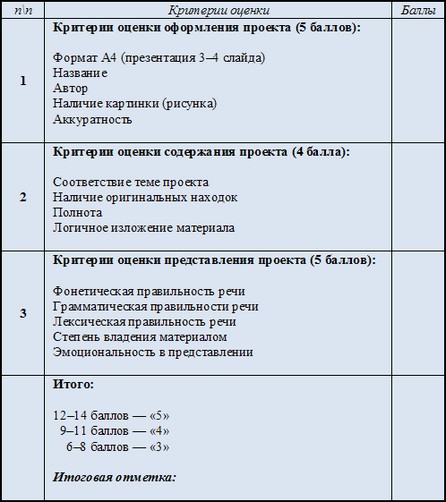 В 4 классе оформление материалов проектной деятельности проходит при помощи информационно-компьютерных технологий (Microsoft Word, Paint и PowerPoint). Ребята активно используют знания, полученные на уроках английского языка, печатают текст, используя разные шрифты, размеры, цвет, выделяют заголовок, вставляют картинку или фото, составляют таблицы, простейшие презентации.
В 4 классе дети работают над проектами «Мой лучший друг», «Рассказ о каникулах в волшебной стране», «Лучший день в моей жизни», «Готовим пиратский салат»  и другими в этом роде. Критерии оценки мультимедийных проектов (4 класс)

Кроме отметок и оценки товарищей, часто вводим специальные номинации для оценивания: «оригинальность», «научность», «актуальность», «приз зрительских симпатий». Это стимулирует интерес, мотивирует к самостоятельной поисковой деятельности.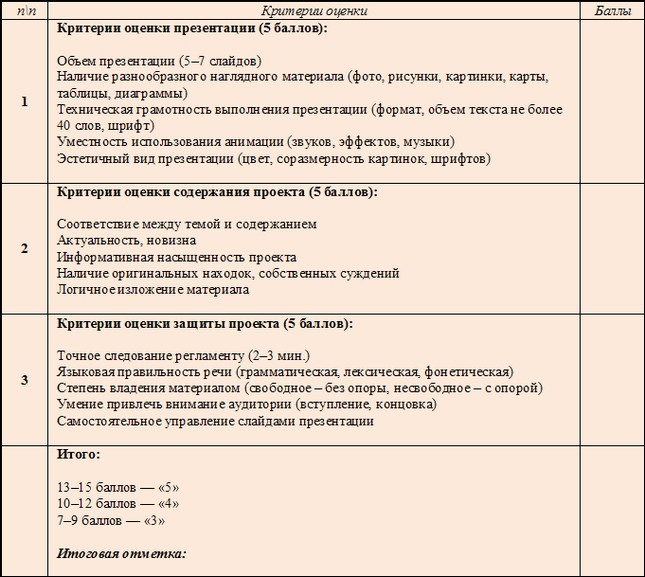 В результате целенаправленной и систематической проектной деятельности у каждого ребенка не только формируется банк творческих работ, но и значительно повышается мотивация к изучению языка, развиваются коммуникативные, исследовательские, презентационные умения, мышление, навыки работы в сотрудничестве, закрепляется опыт развернутой, содержательной, дифференцированной самооценочной и оценочной деятельности, что обеспечивает комфортный переход на следующий этап обучения английского языка в средней школе.Кроме того, метод проектов позволяет интегрировать различные виды деятельности, делая процесс обучения более увлекательным, более интересным, а поэтому — более эффективным. Ребята с различными способностями становятся успешными и востребованными в проектной деятельности. Без принуждения учащиеся многократно повторяют лексический и грамматический материал, воспринимая проектную работу не как учебное задание, а как поощрение. В период выполнения проектов развиваются многие учебные, специальные и коммуникативные навыки. Уже в начальной школе ребята учатся работать со словарями, справочной литературой, составляют сообщения, продумывают способ презентации, и, конечно, учатся оформлять свои работы. Проектная деятельность в начальной школе готовит учащихся к более сложной исследовательской работе на следующем этапе обучения в основной школе.Только усилив прикладную значимость иностранного языка как средства самореализации и познания окружающего мира, учитель сможет воспитать в своих учениках потребность в практическом применении иностранного языка в своей жизни таким образом, чтобы владение языком считалось не чем-то выдающимся, а совершенно естественным для всех выпускников вне зависимости от того, чем они планируют заняться в будущем.